Rybnik, dnia 12.02.2024 r.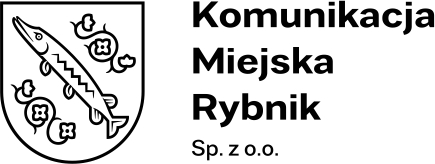 KMR/PU/03/2024Platforma zakupowa Zamawiającego Wykonawcy, którzy pobrali SWZdot.: postępowania o udzielenie zamówienia sektorowego prowadzone na podstawie Regulaminu Udzielania Zamówień Sektorowych na dostawy, usługi 
i roboty budowlane w Komunikacji Miejskiej Rybnik Sp. z o.o. w Rybniku pn.: Budowa sieci kanalizacji sanitarnej w Rybniku przy ul. Lipowej:ETAP I – rozbudowa sieci kanalizacji sanitarnej ETAP II – budowa zewnętrznej kanalizacji sanitarnej odprowadzającej ścieki z istniejących budynków położonych przy ul. Lipowej 25d w Rybniku wraz z montażem przepompowni. Przekazuję Państwu pytanie Wykonawcy wraz z odpowiedzią Zamawiającego.Proszę o uwzględnienie tej informacji przy opracowywaniu oferty.Pytanie 1W odniesieniu do pkt. 1 ppkt. 4a SWZ zwracamy się z prośbą, aby Zamawiający uznał wykazanie wykonania drugiej roboty polegającej na budowie kanalizacji sanitarnej grawitacyjnej wraz z kanalizacją ciśnieniową tłoczną i montażem tłoczni ścieków LUB przepompowni ścieków.Zwracamy uwagę, że w toczonym postępowaniu będzie należało wykonać przepompownię ścieków.Odpowiedź na pytanie nr 1Zamawiający informuje, iż przychyla się do wniosku Wykonawcy, tym samym zmienia zapis 
w Rozdziale VI SWZ, pkt. 1 ppkt. 4a)zdolności technicznej lub zawodowej:doświadczenie Wykonawcy – Zamawiający uzna spełnienie warunku, jeżeli Wykonawca wykaże, że w okresie ostatnich 5 lat przed upływem terminu składania ofert, a jeżeli okres prowadzenia działalności jest krótszy w tym okresie, wykonał co najmniej dwie roboty budowlane, w tym jedna robota budowlana polegająca na budowie kanalizacji sanitarnej grawitacyjnej; druga robota polegająca na budowie kanalizacji sanitarnej grawitacyjnej wraz z kanalizacją ciśnieniową tłoczną i montażem tłoczni ścieków lub przepompowni ścieków – przedłożyć należy odpowiednie dokumenty potwierdzające należyte wykonanie.Zamawiający informuje, iż została uzupełniona dokumentacja w przedmiotowym postępowaniu o Załącznik nr 7a PRZEDMIAR ROBÓT cz. II oraz o Załącznik nr 10 Specyfikacja TechnicznaJednocześnie Zamawiający informuje, iż termin składania i otwarcia ofert pozostaje bez zmian. Łukasz Kosobucki Prezes Zarządu/-/